.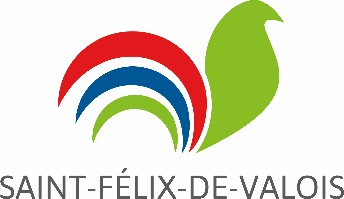 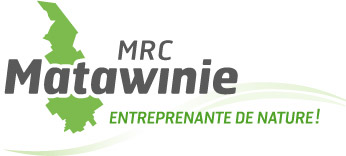 Mesdames,Messieurs,Par la présente, AVIS SPÉCIAL vous est donné par le soussigné, qu’une séance extraordinaire du conseil de cette Municipalité est dûment convoquée par le greffier-trésorier, pour être tenue au lieu ordinaire des séances du conseil à 20 h, le mardi 25 janvier 2022.ORDRE DU JOURDONNÉ à Saint-Félix-de-Valois, ce vingt-et-unième jour du mois de janvier 2022.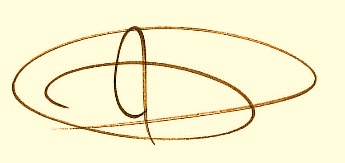 Jeannoé LamontagneDirecteur général/greffier-trésorierAdoption de l'ordre du jour;Période de questions;Présentation et adoption du budget 2021;Programme triennal d'immobilisations – Présentation et questions;Levée de la séance.